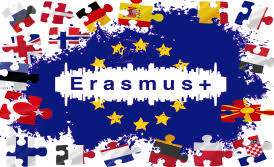 PROJECT SUMMARYASK Parents- ALL SPECIAL KIDSSTRATEGIC PARTNERSHIP KA204DURATION PERIOD 01.09.2015-30.08.2017PROJECT COORDINATOR – TURKEYPARTNERS:ROMANIASPAINITALYMALTAUNITED KINGDOMThere are several million EU citizens with a disability (a term used for adults at post-school level) or with special educational needs (a term used for children at school level). They are one of he largest groups of disadvantaged citizens in the EU. Every ten minutes another parent receives the news that their child is disabled. For parents, raising a child with a disability can cause more daily stress, long-range health problems, feelings of isolation, high levels of stress, increasing in depression than parenting a child without disabilities.  They are always lonely, have to work extra to preserve their marriage, worry about dying.When parents learn that their child has a disability or a chronic illness, they begin a journey that takes them into a life that is oftenfilled with strong emotion, difficult choices, interactions with many different professionals and specialists, and an ongoing need forinformation and services. Initially, parents may feel isolated and alone, and not know where to begin their search for information, assistance, understanding, and support.One of the things parents learn when they have a child with special needs is that having a child with special needs is not an after school special, a Lifetime movie, or a very special episode of an otherwise humorous show. It's a whole-life commitment, and generally no one really asks them if they are interested before they sign up. Some people romanticize the notion of having a Child with Special Needs. You can hear the capital letters when they talk. They cock their heads to the side and ask you how you are feeling, how you are doing, how you are holding up all the time. They mean well. They think they are being kind. And they probably have no idea why you've stopped returning their calls. 'ASK Parents (All Special Kids Parents)' project has been developed expressly to respond to the information needs of parents-those who have just learned their child has special needs and those who have lived with this reality for some time but who have reached a transition point where they need new information or renewed support.The project is intended as a source of information and reference for parents who have a child with special needs. The intended and most important message of the stakeholders for the parents of children with special needs is making them feel that 'THEY ARE NOT ALONE!'The main aim of "ASK Parents" project is, the promotion of psycho-social adjustment and to raise the quality of life of the families with children who are at risk of development or disabled by guiding, counseling and training services through ensuring active participation in the education of their children. We think that children benefit most from their education when parents and professionals work together as partners.The consortium of the project consists of 6 different countries: Turkey, Spain, Italy, Malta, the United Kingdom and Romania. Our target group is the parents of children with special needs. Each country will work with at least 40 parents (total 240) during the project lifetime. 60 (out of) participants will be the people with fewer opportunities.Project Methodology: 6 Work Packages (WP) will be implemented during the project lifetime.WP1: Management (Turkey)WP2: Research and Development (the United Kingdom)WP3: Development of Open Educational Resources (Spain)WP4: Monitoring and Evaluation (Malta) WP5: Testing and Validation (Romania)WP6: Dissemination (Italy)Project Outputs: O1: Pedagogical e-Guide for Parents of Children with Special Needs (TR)O2: Mobile Phone Application(ES) Project Multipliers:E1: Seminar (TURKEY)E2: Seminar (SPAIN)E3: Seminar (ITALY)E4: Seminar (MALTA)E5: Seminar (UNITED KINGDOM)E6: Seminar (ROMANIA)   E7: Conference (TR)Teaching/Leraning/Training Events:1) Short-term joint staff training events2) Blended mobility of adult learnersEnvisaged Impact of the Project: Parents of children with SEN and people and organisations working for these parents will have access to a new innovative tool Pedagogical e-Guide and Mobile-Phone Application which contribute to improve their personal skills and self-confidence.Long-Term Benefits of the Project: In the long run, the project contributes to;- In the future, we will have more informed, talented and more social parents of children with SEN, contributing for a healthier European society._________________________________________________________________Există mai multe milioane de cetățeni ai UE cu dizabilități (un termen folosit pentru adulți, după terminarea școlii) sau cu nevoi educaționale speciale (un termen folosit pentru copiii  elevi). Aceștia reprezintă unul dintre cele mai mari grupuri de cetățeni dezavantajați din UE. La fiecare zece minute, un alt părinte primește vestea că are un copil cu dizabilități. Pentru părinți, creșterea unui copil cu dizabilități poate provoca mai mult stres zilnic, probleme de sănătate pe termen lung, sentimente de izolare, niveluri ridicate de stres, creșterea depresiei, comparativ cu creșterea unui copil fără dizabilități. Ei sunt întotdeauna singuri, trebuie să depună un efort suplimentar  pentru a-și păstra căsătoria, își fac griji în legătură cu moartea.Când părinții învață că al lor copil are o dizabilitate sau o boală cronică, încep o călătorie care  îi duce într-o viață care este adesea plină  cu emoții puternice, alegeri dificile, interacțiuni cu mulți profesioniști și specialiști diferiți și o nevoie continuă pentru informații și servicii. Inițial, părinții se pot simți izolați și singuri și nu știu de unde să înceapă căutarea de informații, asistență, înțelegere și sprijin.Unul dintre lucrurile pe care părinții le învață atunci când au un copil cu nevoi speciale, este acela că un astfel de copil  nu este  un program după școală, un film cu o întâmplare de  viață sau un episod foarte special al unui spectacol altfel plin de umor. Este un angajament pe viață  și, în general, nimeni nu îi întreabă dacă sunt interesați să își ia un asemenea angajament.Unii oameni ”romanțează” noțiunea de a avea un copil cu nevoi speciale. Îi putem auzi vorbind cu emfază întreabâdu-te cum te simți, ce  faci, cum te descurci, tot timpul. Dau ”sfaturi” bune, se cred atotștiutori, te compătimesc. Și - probabil - nu au nicio idee de ce nu le mai răspunzi la telefon.Proiectul "Ask Parents (All Special Kids Parents)" a fost dezvoltat în mod special pentru a răspunde nevoilor de informare ale părinților  care tocmai au aflat că al lor copil are nevoi speciale, dar și ale celor care  trăiesc cu această realitate de ceva timp,  care  au nevoie de informații noi sau de sprijin.Proiectul este  menit a fi o sursă de informare și referință pentru părinții care au  copii cu nevoi speciale. Mesajul de referință  al partenerilor implicați în proiect, pentru părinții copiilor cu nevoi speciale, este  "NU SUNTEȚI SINGURI!"Scopul principal al proiectului "ASK Parents" este promovarea adaptării psiho-sociale și creșterea calității vieții familiilor cu copii care sunt expuși riscului de dezvoltare sau care sunt dezavantajați, prin servicii de îndrumare, consiliere și instruire, prin asigurarea participării active în educația copiilor lor.Copiii beneficiază cel mai mult de educația lor, atunci când părinții și profesioniștii lucrează împreună ca parteneri.Consorțiul proiectului este format din 6 țări diferite: Turcia, Spania, Italia, Malta, Marea Britanie și România. Grupul  țintă este reprezentat de  părinții copiilor cu nevoi speciale: fiecare țară va lucra cu cel puțin 40 de părinți (240 în total) pe durata derulării proiectului. Dintre participanți,  60 vor fi persoane cu mai puține oportunități.Metodologia proiectului: 6 Work Packages (WP) - capitole de lucru - vor fi implementate pe toată durata proiectului.WP1: Management (Turcia);WP2: Cercetare și dezvoltare (Regatul Unit);WP3: Dezvoltarea resurselor educaționale deschise (Spania);WP4: Monitorizare și evaluare (Malta);WP5: Testarea și validarea (România);WP6: Diseminarea (Italia)Rezultatele proiectului:O1: Ghidul pedagogic pentru părinții copiilor cu nevoi speciale (TR);O2: Aplicație pentru telefoane mobile (ES).Multiplicatori de proiecte:E1: Seminar (TURCIA)E2: Seminar (SPANIA)E3: Seminar (ITALIA)E4: Seminar (MALTA)E5: Seminar (REGATUL UNIT)E6: Seminar (ROMÂNIA)E7: Conferința (TR).Evenimente de Predare / Învățare / Instruire:1) Evenimente comune de instruire a personalului - pe termen scurt;2) Mobilitatea combinată a cursanților adulți.Impactul preconizat al proiectului: Părinții copiilor cu  CES, persoanele și organizațiile care lucrează pentru acești părinți, vor avea acces la un instrument nou, inovator - Pedagogic e-Guide - și la aplicația de telefonie mobilă. Acestea contribuie la îmbunătățirea aptitudinilor personale și a încrederii în sine.Pe termen lung, beneficiul cel mai important  este acela că vom avea părinți (ai copiilor cu CES) mai informați, cu abilități  sociale crescute, care vor contribui la o societate europeană mai sănătoasă.